  REPUBLIKA  SLOVENIJA                                                 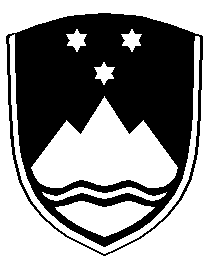     STROKOVNI SVET RS ZA SPLOŠNO IZOBRAŽEVANJE   1000 Ljubljana, Masarykova 16Številka: 013-7/2022/2Datum:   21. 2. 2022ZAPISNIK 219. SEJE STROKOVNEGA SVETA RS ZA SPLOŠNO IZOBRAŽEVANJE, 17. 2. 2022 (na daljavo, preko MS Teams aplikacije)Prisotni člani: dr. Kristijan Musek Lešnik, dr. Blaž Zmazek, Janja Bogataj, dr. Mojca Lipec Stopar, Herman Pušnik, dr. David Movrin, dr. Marko Marhl, Alojz Pluško, Gregor Pečan, Štefan István Varga, dr. Milena Ivanuš Grmek, dr. Branka Rotar Pance, mag. Majda Jurkovič, mag. Špela Drstvenšek, dr. Klemen Lah, Jožica Selan, dr. Roman Globokar, Ajda Erjavec, dr. Kozma Ahačič, dr. Gregor Jurak, ddr. Boris Aberšek, mag. Marko Strle, Boris Štih, dr. Magdalena Šverc.Odsotni člani: dr. Janez Vogrinc, dr. Mitja Slavinec, Alberto Scheriani.Ostali prisotni: mag. Nataša Kranjc, Maja Mihelič Debeljak, Aleš Ojsteršek, dr. Andreja Špernjak,  Boris Zupančič, Nada Požar Matijašič, Barbara Kresal Strniša, dr. Mojca Štraus, Tanja Taštanoska, Ema Perme (vsi MIZŠ), dr. Vinko Logaj, Vincenc Filipčič, dr. Tanja Rupnik Vec, mag. Renata Zupanc Grom, dr. Branko Slivar, Jasna Rojc, Nives  Zore, Janja Cotič Pajntar, Andreja Vouk (vsi ZRSŠ), Helena Žnidarič (CPI), dr. Boris Dular (SSPI), dr. Damjan Šefanec (FF).Predsednik je uvodoma podal osnovne informacije o poteku seje.Člani so soglasno sprejeli predlagan dnevni red:Sprejem zapisnika 218. seje  Potrjevanje učbenikovPriznavanje vsebin ravnateljskega izpitaPredlogi učnih načrtov za predmete v Prilagojenem izobraževalnem programu devetletne osnovne šole z nižjim izobrazbenim standardom Načrt za uvedbo poskusa Uvajanje posodobljenega koncepta prepoznavanja in vzgojno-izobraževalnega dela z nadarjenimiPredlog izhodišč za prenovo kurikuluma za vrtce Predlog izhodišča za prenovo učnih načrtov v osnovni šoli in gimnaziji Letno poročilo o izvedbi nacionalnega preverjanja znanja v šolskem letu 2020/2021Letno poročilo o splošni maturi 2021Razno Ad 1.  Na zapisnik 218. seje ni bilo pripomb. Člani so z enim glasom proti sprejeli    SKLEP 1: Strokovni svet RS za splošno izobraževanje sprejme zapisnik 218. seje. Ad 2.Predlog Komisije za učbenike o potrditvi 8 učbenikov je predstavil njen predsednik dr. Marko Marhl. Člani so brez razprave soglasno sprejeli naslednji sklep:SKLEP 2: Strokovni svet RS za splošno izobraževanje v skladu s 25. členom Zakona o organizaciji in financiranju vzgoje in izobraževanja (Uradni list RS, št. 16/07– uradno prečiščeno besedilo, 36/08, 58/09, 64/09–popr., 65/09–popr., 20/11, 40/12–ZUJF, 57/12–ZPCP-2D, 47/15, 46/16, 49/16–popr., 25/17–ZVaj, 123/21, 172/21 in 207/21) in Pravilnikom o potrjevanju učbenikov (Ur. l. RS, št. 34/2015 in 27/2017) potrdi 8 učbenikov, kot jih je predlagala Komisija za učbenike (št. dok.: 0120-15-/2022-1 (7200), datum: 9. 2. 2022).Ad 3 V obravnavi je bila ena vloga za priznavanje vsebin ravnateljskega izpita, za katero je bilo pridobljeno strokovno mnenje Šole za ravnatelje, organizacijske enote Zavoda RS za šolstvo.Člani so brez razprave soglasno sprejeli naslednjiSKLEP 3: Strokovni svet RS za splošno izobraževanje v skladu s 106. členom Zakona o organizaciji in financiranju vzgoje in izobraževanja (Uradni list RS, št. 16/07 - uradno prečiščeno besedilo, 36/08, 58/09, 64/09-popr., 65/09-popr., 20/11, 40/12-ZUJF, 57/12-ZPCP-2D, 47/15, 46/16, 49/16-popr., 25/17-ZVaj, 123/21 in 172/21) in na podlagi strokovnega mnenja Šole za ravnatelje, enota Zavoda RS za šolstvo, prizna Nadji Černetič  štiri module za ravnateljski izpit, in sicer:Uvod v vodenje v vzgoji in izobraževanju Ljudje v organizaciji  Teorije organizacij in vodenjeNačrtovanje.   Opraviti mora izpita iz naslednjih dveh modulov:Ravnatelj kot pedagoški vodjaZakonodaja v vzgoji in izobraževanju.Ad 4.Predloge učnih načrtov za predmete v Prilagojenem izobraževalnem programu devetletne osnovne šole z nižjim izobrazbenim standardom je predstavila Andreja Vouk  z Zavoda RS za šolstvo.Komisija za osnovne šole – poročala je predsednica dr. Milena Ivanuš Grmek –   je na seji sprejela sklep, da predlaga strokovnemu svetu, da določi predlagane učne načrte za vse predmete v Prilagojenem izobraževalnem programu devetletne osnovne šole z nižjim izobrazbenim standardom (NIS), kot jih je predlagal Zavoda RS za šolstvo.Komisiji za otroke s posebnimi potrebami – poročala je predsednica dr. Mojca Lipec Stopar – je na   seji  sprejela enak sklep, pri čemer so člani obeh komisij pozdravili prenovo učnih načrtov.Člani so  brez razprave soglasno sprejeli naslednji SKLEP 4: Strokovni svet RS za splošno izobraževanje v skladu z 12. členom Zakona o organizaciji in financiranju vzgoje in izobraževanja   (Uradni list RS, št. 16/07 – uradno prečiščeno besedilo, 36/08, 58/09, 64/09 – popr., 65/09 – popr., 20/11, 40/12 – ZUJF, 57/12 – ZPCP-2D, 47/15, 46/16, 49/16 – popr., 25/17 – ZVaj, 123/21, 172/21 in 207/21) določi naslednje učne načrte v Prilagojenem izobraževalnem programu devetletne osnovne šole z nižjim izobrazbenim standardom: :Učni načrt MatematikaUčni načrt Spoznavanje okoljaUčni načrt Naravoslovje v drugem vzgojno-izobraževalnem obdobjuUčni načrt Naravoslovje v tretjem vzgojno-izobraževalnem obdobjuUčni načrt Družboslovje v drugem vzgojno-izobraževalnem obdobjuUčni načrt Družboslovje v tretjem vzgojno-izobraževalnem obdobjuUčni načrt Likovno snovanje, izbirni predmetkot jih je predlagal Zavoda RS za šolstvo ( št.: 0130-1/2022 - 1 (0100), datum: 27.1.2022)Ad 5.Načrt za uvedbo poskusa Uvajanje posodobljenega koncepta prepoznavanja in vzgojno-izobraževalnega dela z nadarjenimi je predstavila Jasna Rojc z Zavoda RS za šolstvo.Komisija za vrtce - poročala je predsednica Janja Bogataj – je na seji sprejela sklep, da predlaga strokovnemu svetu, da potrdi predlagan načrt za uvedbo poskusa, pri čemer naj predlagatelji upoštevajo pripombe iz razprave. Te so se nanašale na procesno identifikacijo prepoznavanja potencialne nadarjenosti, na usposabljanje strokovnih  delavcev, na  način izbiranja vzorca, na subtilnost do otrok s socialno šibkih okolij, priseljencev in dvojno nadarjenih otrok, na istočasno delovanje tudi strokovnjakov s tega področja, vključno s fakultetami in njihovimi programi.Komisija za osnovne šole  - je na seji sprejela sklep, da se strokovnemu svetu predlaga, da potrdi predlagan načrt. Opozorili so na vsebinski vidik poudarjene individualizacije in personalizacije, metodološki vidik, na prenos informacij po vertikali, na finančno podporo, na naveden vzorec ter na kadre v šolah.Komisija za splošno izobraževalne srednje šole-  poročal je predsednik Alojz Pluško je na seji sprejela sklep, da strokovnemu svetu predlaga, da potrdi predlagan načrt za uvedbo poskusa. Njihovi pomisleki so se nanašali na samo izvedbo poskusa, zagotovitve finančne in strokovne podpore ter vzorčenja. V razpravi se je večina diskusije in sugestij nanašale na sam koncept prepoznavanja in vzgojno-izobraževalnega dela z nadarjenimi, le delno pa na načrt za uvedbo poskusa. Poleg ponovljenih pripomb na sejah komisij, je bilo dodatno opozorjeno na potrebo po nadgradnji orodij, kar je predlagatelj  pojasnil, da je v konceptu  posodobitev instrumentov za identifikacijo posebej izpostavljena kot potrebna prenove in morda celo vključitev novih. Opozorjeno je bilo tudi na pomembnejši  vidik biološke zrelosti posameznikov in predlagateljem ponujeno orodje (znotraj Slofit) za prepoznavanje zgodnje ali pozne dozorelosti.Ajda Erjavec je obrazložila svoj glas proti in predlagala izglasovanje negativnega mnenja  in razširitev ekspertne skupine, ter se koncept pripravi  uporabnega na celotni mreži trenutnih porabnikov - izvajalcev konceptov.Gregor Pečan meni, da poskus ni potreben, da bi morali iskati spremembe le v normativnem delu izvajanja kurikuluma. Meni da bi moralo delo z nadarjenimi predvsem bazirati na notranji diferenciaciji. Opozoril je na nadarjene učenci, ki so identificirani  pa ne želijo, da se z njimi posebej dela, in meni, da je treba najti način, da takšnih nadarjenih ne bi izgubili.Predlagatelj je pojasnil vključenosti praktikov in različnih strokovnjakov v pripravo tega načrta za uvedbo poskusa, ki je predlagan ravno zaradi občutljivosti področja in opozoril s strani praktikov in  daje možnost predčasnih korekcij, kjer bo eden od elementov novega koncepta tudi izvedljivost. Metodologija v poskusu je nastavljena kvalitativno zato menijo, da se lahko skozi poskus preverijo vsi na tej seji izpostavljeni elementi in bodo ob vmesnih poročilih pripravili predlog eventualnih sprememb in  jih predložili strokovnemu svetu, saj bo SSSI na koncu potrjeval nov sistemski dokument - nov koncept.Predlagal je sklep, ki so ga člani  z dvema glasoma proti in štirimi vzdržanimi sprejeli:SKLEP 5: Strokovni svet RS za splošno izobraževanje v skladu z 12. členom Pravilnika o posodabljanju vzgojno izobraževalnega dela  (Uradni list RS, št. 7/14, 27/17 in 47/19) potrjuje Načrt za uvedbo poskusa Uvajanje posodobljenega koncepta prepoznavanja in vzgojno-izobraževalnega dela z nadarjenimi (datum gradiva 18. 1. 2022), kot ga je predlagal Zavoda RS za šolstvo (dopis št.: 0130-1/2022-1 (0100), datum: 27. 1. 2022), ki naj pri načrtovanju izvedbe poskusa upošteva pripombe na sejah vseh treh komisij in pripombe iz razprave na strokovnem svetu.Ad 6.Predlog izhodišč za prenovo kurikuluma za vrtce je predstavila mag Janja Cotič Pajntar z Zavoda RS za šolstvo.Komisija za vrtce – je na seji sprejela sklep, da strokovnemu svetu predlaga, da določi predlog izhodišč za prenovo kurikuluma za vrtce. Članice so pohvalile dobro pripravljen dokument in podale pobudo, da bi kot samostojno vključili načelo trajnostnega razvoja in dve priporočili, da je potrebno pravočasno pristopiti v kontakt s Pedagoškim fakultetami, saj mora proces prenove potekati istočasno ter tudi, da se v skupine v okviru akcijskega načrt za prenovo kurikuluma  vključi čim več praktikov. V razpravi je bilo opozorjeno tudi na srednje šole, ki v poklicnem delu prve pripravljajo dijake, ki so tu popolnoma izločeni. Predvideva se, da bodo ta izhodišča osnova za prenovo programa predšolske vzgoje, ki se izvaja na 13 srednjih šolah in je tesno povezan s kurikulom za vrtce.  Ob zavedanju, da bo predlagatelj v nadaljevanju upošteval vse pripombe, ki so bile podane na seji Komisije za vrtce in pripombo te seje strokovnega sveta,  je predsednik predlagal sklep, ki so ga člani soglasno sprejeli:SKLEP 6: Strokovni svet RS za splošno izobraževanje v skladu z 12. členom Zakona o organizaciji in financiranju vzgoje in izobraževanja   (Uradni list RS, št. 16/07 – uradno prečiščeno besedilo, 36/08, 58/09, 64/09 – popr., 65/09 – popr., 20/11, 40/12 – ZUJF, 57/12 – ZPCP-2D, 47/15, 46/16, 49/16 – popr., 25/17 – ZVaj, 123/21, 172/21 in 207/21), določi Izhodišča za prenovo kurikuluma za vrtce, kot jih je predlagal Zavoda RS za šolstvo (dopis št.: 0130-1/2022-1 (0100), datum: 27. 1. 2022).Ad 7.Predlog izhodišča za prenovo učnih načrtov v osnovni šoli in gimnaziji je predstavil dr. Branko Slivar z Zavoda RS za šolstvo ter pojasnil dopolnitve, ki so jih opravili po seji na decembrski seji SSSI.Komisija za osnovne šole -   je na seji sprejela sklep, da  strokovnemu svetu predlaga, da določi predlog izhodišč za prenovo učnih načrtov v osnovni šoli in gimnaziji. V razpravi pa je bilo opozorjeno na pomen medpredmetnega povezovanja, na standarde znanja in njihovo poenotenje za vse učence, na široko diferenciacijo in prilagajanje učiteljev v razredu ter na potrebne spremembe na normativnem nivoju.  Menili so, da je za učitelje pomembno da sprejmejo učni načrt kot svoj strokovni dokument, po katerem bodo  poučevali. MIZŠ je ob zavedanju, da je potrebno pri prenovi učnih načrtov urediti še normativni del, sicer podalo soglasje k tem izhodiščem z vsebinskega vidika.Komisija za splošno izobraževalne srednje šole-  je na seji sprejela sklep, da strokovnemu svetu predlaga, da določi predlog izhodišč za prenovo učnih načrtov v osnovni šoli in gimnaziji. Strinjajo se z opozorili predhodne komisije in kot temeljno dilemo izpostavljajo,  da gre zgolj za učne načrte. Menijo, da normativni del še ni popolnoma usklajen, saj bi bilo potrebno spremeniti programe in v kolikor se ne bo hkrati  spreminjal sistema, tudi izhodišča ne bodo dosegla svojega namena. Vsebinske zadeve morajo izhajati na podlagi poglobljenih vsebinskih razprav, ki pa se niso odvile že trideset let.V razpravi so člani izpostavili, da se na širši ravni nujno potrebuje razprava o prenovi samih programov in reformah ter  predlagali, da  se začne pripravljati nova paradigma, ki se nadaljuje v predmetnike. Ker pa proces traja več let naj se izvaja vzporedno z izhodišči za prenovo učnih načrtov, ki so v funkciji večje uporabnosti za učitelja. Učitelji  že delajo po sodobnih pristopih in uvajajo sodobne koncepte, ki pa niso opredeljeni v učnih načrtih, zato je nujno  koreniteje pristopiti k spremembam v našem šolskem prostoru., Ajda Erjavec je  obrazložila svojega glasu proti.  Spraševala je, ali je prenova zastavljena kakovostno in ali je mandat pravi, meni da po dveh letih zaradi preutrujenosti učiteljstva  tokrat  ni pravi trenutek za prenovo in bi bilo morda bolje počakati z reformo in še enkrat prevetriti navedena izhodišča. Predsednik jo je opozoril, da je pavšalno govoriti o zmanjševanju zahtev na podlagi teh izhodišč preprosto neprimerno. Sama pa meni, da stvari niso dobro pripravljene in  stoji za tezo, da se s tako opredeljenimi izhodišči razlike med šolami povečujejo in ponovila zadržek, da se prosi ministrstvo za razširitev mandata in sicer da se ekspertna skupina pri splošno izobraževalnem delu razširi na poklicno tehnično izobraževanje. Njenim navedbam je  nasprotoval predlagatelj, saj »njeno« kataklizmično opisovanje stanja v našem šolstvu ni osnovano na realnih zadevah in pojasnil, da ne politika, ampak je spremembe učnih načrtov zahtevala praksa  in  učitelji na način, da so na ZRSŠ dobivali različne klice za spremembe. Proces za spremembo UN je  počasen, kar nekaj stvari je bilo že posodobljenih, družbene spremembe pa se dogajajo nenehno in se jim je treba prilagajati.  Ekspertne skupina je pri pripravi predloga izhodišč na koncu sklenila, da ta lahko  pripomore k bistveno kakovostnejšim kurikularnim dokumentom, kar ne bo onemogočilo nadaljnje razprave ali  spremembe samih izobraževalnih programov. Podan je bil predlog, naj predstavniki ministrstva na naslednji seji članom SSSI predstavijo vizijo razvoja ter tej temi in premisleku za naprej namenijo eno sejo. Podan je bil tudi vsebinski predlog na gradivo in sicer, da se v izhodiščih  pri navajanju sodobnega izobraževanja,  ki govori o celostnem moralnemu, socialnemu in telesnemu razvoju posameznika,  dopolni tudi duhovna dimenzija človekovega razvoja, kar je še posebej pomembno v današnjem času z vidika dehumanizacije izobraževanja.Ob upoštevanju, da mora MIZŠ ustrezno urediti normativni del, je predsednik predlagal sklep, ki so ga člani  z 2 glasoma proti in 3 vzdržanimi glasovi sprejeli in sicer:SKLEP 7: Strokovni svet RS za splošno izobraževanje v skladu z 12. členom Zakona o organizaciji in financiranju vzgoje in izobraževanja   (Uradni list RS, št. 16/07 – uradno prečiščeno besedilo, 36/08, 58/09, 64/09 – popr., 65/09 – popr., 20/11, 40/12 – ZUJF, 57/12 – ZPCP-2D, 47/15, 46/16, 49/16 – popr., 25/17 – ZVaj, 123/21, 172/21 in 207/21) določi Izhodišča za prenovo   učnih načrtov v osnovni šoli in gimnaziji, kot jih je predlagal Zavoda RS za šolstvo (dopis št.: 0130-1/2022 - 1 (0100), datum: 27. 1. 2022).Ad 8.Letno poročilo o izvedbi nacionalnega preverjanja znanja v šolskem letu 2020/2021 je predstavila namestnica predsednika Državne komisije   za vodenje NPZ, dr. Mojca Štraus.  Komisija za osnovne šole -   je na  seji sprejela sklep, da se strokovni svet seznani s poročilom.Komisiji za otroke s posebnimi potrebami – je na seji sprejela sklep, da se strokovni svet seznani s poročilom. V obeh komisijah je bilo opozorjeno na pravilno razumevanje NPZ in osveščanje javnosti o pravilnem pomenu NPZ.V razpravi je bilo opozorjeno na mogoče pristope na šolah, kjer NPZ ni razumljen ter podana informacija, da je pismo praktikov s predlogi, kaj bi bilo potrebno nujno spremeniti pri NPZ, že več kot pet let na MIZŠ. V Državni komisiji za vodenje NPZ sam sistema o ciljih, namenih in smiselnosti NPZ vidijo drugače.Člani so z enim vzdržanim članom sprejeli naslednji SKLEP 8:  Strokovni svet RS za splošno izobraževanje se je seznanil z Letnim poročilom o izvedbi nacionalnega preverjanja znanja v šolskem letu 2020/21, ki ga je sprejela Državna komisija za vodenje nacionalnega preverjanja znanja (št. dok.: 6131-3/2021, datum: 7. 12. 2021).Ad 9.Letno poročilo o splošni maturi 2021 je predstavil dr. Blaž Zmazek, član DK SM, ki je ob koncu povedal, da se je  DK SM resno lotila sprememb, tudi vprašanja poklicne mature in 5. predmeta. Komisija za splošno izobraževalne srednje šole  je sprejela sklepa, da predlaga Strokovnemu svetu RS za splošno izobraževanje, da se seznani s poročilom. Posebej so opozorili na vprašanje in predloge rešitev  poklicne mature in petega predmet, ki je rdeča nit razprav že vrsto let.   Člani so brez razprave soglasno sprejeli naslednji SKLEP 9: Strokovni svet RS za splošno izobraževanje se je seznanil z Letnim poročilom o splošni maturi 2021, ki ga je sprejela Državna komisija za splošno maturo na 22. korespondenčni seji, dne 29. 11. 2021.Ad 10.Predsednik je člane seznanil, da bo prihodnja seja sveta predvidoma 17. marca 2022.Sam bo seznanil ministrstvo s predlogi te seje in prenesel željo SSSI, da jih seznanijo z vizijo prihodnjih korakov celotnega izobraževalnega prostora, ki ga pokriva SSSI.Na predlog Ajde Erjavec, da bi kratko predstavila aktualno tematiko na področju duševnega zdravja na naslednji seji sveta v povezavi s predlogom Društva šolskih svetovalnih delavcev Slovenije, ki ga je SSSI odstopilo v pristojno reševanje ministrstvu, je predsednik opozoril na pristojnosti SSSI. Na njene navedbe glede neučinkovitega delovanja zaposlenih na ZRSŠ pa se je odzval direktor zavoda, dr. Vinko Logaj, ki je zanikal nestrokovne, neresnične in pavšalne navedbe, saj niti ene strokovne skupine ne izpeljejo, brez da bi vanje vključili strokovnjake s področja prakse, strokovnjake s fakultet in pedagoške svetovalce.Predsednik je sejo zaključil ob 13.20 uri.							 dr. Kristijan Musek Lešnik, l. r.							predsednik SSSIZapisala:mag. Mojca Miklavčič  Opomba: Ta zapisnik je sprejet na 220. seji strokovnega sveta,  kjer so člani sprejeli naslednji sklep: SKLEP 3: Strokovni svet RS za splošno izobraževanje sprejme zapisnik 219. seje, h kateremu priloži posnetek seje. Posnetek seje se nahaja na elektronskem mediju (USB ključek) v  arhivu glavne pisarne MIZŠ, spis št. 013-7/2022/3, in je dostopen vsem članom sveta po predhodni najavi. 